COVER LETTERDear Sir, I am writing to you to apply as I believe to possess the necessary skills and experience you are seeking and would make a valuable addition to your esteemed institution. As my resume indicates, I have worked as Legal Research Assistance at Second Inning Consultancy, where I have published 10 Articles on IPR law topics.My passion for work is unwavering and I aspire to be a loyal asset to you. I know that you will prove to be the ideal platform where I can grow to the best of my potential.My curriculum vitae is attached to this email for your kind perusal. Please do let me know in case any furtherdocumentation or clarification is needed from my end. I look forward to hearing from you soon.Sincere regards,Ansari Shaheen ShamshadaliEmail: ansarishaheenshamshadali@gmail.comMob: +91-8169718314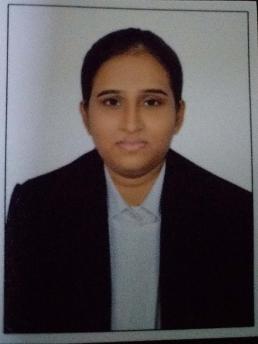 ANSARI SHAHEENJogeshwari(East), Mumbai-400060Email: ansarishaheenshamshadali@gmail.comMob: 8169718314Content WriterIntellectual Property Rights (IPR Laws) Learning Foreign Languages like Arabic and Turkish.WORK EXPERIENCEFresherCERTIFICATIONSMS-CIT (Maharashtra State Certificate in Information Technology)            Nov 2018Prena Computer Institution Certificate in Financial Accounting (Tally with GST)                                      Dec 2018                                                         Prena Computer InstitutionLawsikho Course on Executive Certificate on Legal Drafting on Contract,Opinion, Petition and Articles March 2023                                                                          INTERNSHIPSecond Innings Consultancy                                                                             Dec 2022-Jan2023Worked as Legal Research Assistant and have published 10 Articles on IPR Law topics are under:Software PatentWho is infringer under Patent ActController under Patent ActPatent Cooperation TreatyGoods and Services under class 11 of the Trademark ActRole of Arbitration in Resolving the Domain Dispute in IndiaProcedure for Registration of domain name in IndiaChild Pornography on the InternetTrademark Challenges on the Cyber SpaceIndian Law and the Cyber CrimeSEMINAR/ WORKSHOP Receive certificate of Participation for VUCA world Organized by Tolani College of Commerce (July 2019)Receive certificate of Participation for Bootcamp on International Business Lawyer (March2023)Receive certificate of Participation for Bootcamp on International Opportunities in Contract Drafting (October 2022)EDUCATIONAWARDS & ACHIEVEMENTSCertified by Indian Development Foundation trained as Mentor to conduct Student Leadership Program .  (October 2018)Receive certificate of Participation for 13th Research Convention Organized by University of Mumbai. (December 2018)AREAS OF INTEREST